Městské lesy Znojmo, příspěvková organizace, Vídeňská třída 707/25, Znojmo 669 02 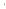 Dodavatel: Lesoškolky s.r.o. 1.máje 104 Řečany nad Labem 533 13 Znojmo, 14.02.2024 Dobrý den, Na základě telefonické domluvy objednávám sazenice na jarní zalesňování včetně dopravy: Sazenice:                 počet ks: Bříza bělokorá	14 265 ks Modřín opadavý	9 075 ks Topol osika	6 120 ks Děkuji. Ing. Zdeněk Trojan ředitel Městské lesy Znojmo příspěvková organizace Vídeňská třída 707/25 66902   ZNOJMO Tel.:     +420 775 638 701 Web:    www.lesyznojmo.cz E-mail: info@lesyznojmo.cz Bankovní spojení | KB Znojmo Č. Účtu:	13930741/0100 
IČO:	00839027 
DIČ:	CZ00839027 